ตัวอย่าง ปก CDขนาดปก CD  	กว้าง  5 นิ้ว	สูง   4.6  นิ้ว
ชื่อโครงงาน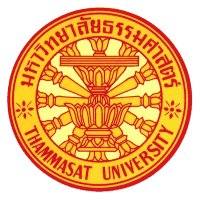 โดยนายชื่อ  นามสกุลนางสาวชื่อ  นามสกุลโครงงานนี้เป็นส่วนหนึ่งของการศึกษาตามหลักสูตร
วิศวกรรมศาสตรบัณฑิต  สาขาวิชาวิศวกรรมไฟฟ้าอุตสาหการ
คณะวิศวกรรมศาสตร์  มหาวิทยาลัยธรรมศาสตร์
ปีการศึกษา 2557
ลิขสิทธิ์ของมหาวิทยาลัยธรรมศาสตร์